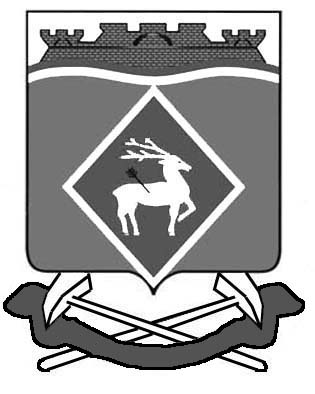 РОССИЙСКАЯ ФЕДЕРАЦИЯРОСТОВСКАЯ ОБЛАСТЬМУНИЦИПАЛЬНОЕ ОБРАЗОВАНИЕ«ГРУШЕВО-ДУБОВСКОЕ СЕЛЬСКОЕ ПОСЕЛЕНИЕ»АДМИНИСТРАЦИЯ ГРУШЕВО-ДУБОВСКОГО СЕЛЬСКОГО ПОСЕЛЕНИЯ  ПОСТАНОВЛЕНИЕ27.09.2017                                                      х. Грушевка                                                                               №71 «Об утверждении административного регламента по предоставлению муниципальной услуги «Выдача разрешения на проведение земляных работ»Руководствуясь Федеральным законом от 27.07.2010 № 210-ФЗ «Об организации предоставления государственных и муниципальных услуг», Федеральным законом от 06.10.2003 № 131 - ФЗ «Об общих принципах организации местного самоуправления в Российской Федерации»,  ПОСТАНОВЛЯЮ:1. Утвердить Постановление « Об утверждении административного регламента по предоставлению муниципальной услуги «Выдача разрешения на проведение земляных работ» и приложение к постановлению .2. Постановление вступает в силу с момента его официального опубликования.3. Контроль за исполнением настоящего постановления оставляю за собой. Глава Грушево-Дубовскогосельского поселения                                                                                                                            А.А.Полупанов                                                                                                                                         Приложениек постановлению АдминистрацииГрушево-Дубовского сельского поселенияАдминистративный регламент по предоставлению муниципальной услуги«Выдача разрешения на проведение земляных работ»Глава 1. Общие положения1.1. Настоящий административный регламент (далее – Регламент) определяет сроки и последовательность действий (административных процедур)  Администрации Грушево-Дубовского сельского поселения при предоставлении муниципальной услуги «Выдача разрешения на проведение земляных работ» (далее - муниципальная услуга), а также порядок взаимодействия между участниками в ходе оказания муниципальной услуги. 1.2. Получателями муниципальной услуги являются физическое или юридическое лицо (за исключением государственных органов и их территориальных органов, органов государственных внебюджетных фондов и их территориальных органов, органов местного самоуправления) либо их уполномоченные представители, обратившиеся в органа, предоставляющий государственные услуги, или орган, предоставляющий муниципальные услуги, либо в организации, указанные в частях 2 и 3 статьи 1 настоящего Федерального закона, или в организации, указанные в пункте 5 настоящей статьи, с запросом о предоставлении государственной или муниципальной услуги, выраженным в устной , письменной или электронной форме.1.3. Заявитель вправе обратиться за получением муниципальной услуги в Администрацию Грушево-Дубовского сельского поселения  и (или) Муниципальное автономное учреждение «Многофункциональный центр предоставления государственных и муниципальных услуг» Белокалитвинского района (далее - Многофункциональный центр), участвующий в предоставлении муниципальной услуги по принципу «одного окна», в соответствии с которым предоставление муниципальной услуги осуществляется после однократного обращения заявителя с соответствующим заявлением, а взаимодействие с органом, предоставляющим муниципальную услугу, осуществляется Многофункциональным центром без участия заявителя в соответствии с нормативными правовыми актами и соглашением о взаимодействии.1.4. Информацию о местах нахождения, графиках работы Администрации Грушево-Дубовского сельского поселения и  Многофункционального центра, а также о порядке предоставления услуги, перечне документов, необходимых для ее получения можно получить, используя:индивидуальную консультацию (пункт 1.7 главы 1 настоящего Регламента);интернет - сайт Администрации Грушево-Дубовского сельского поселения;Единый портал государственных и муниципальных услуг (функций);портал государственных и муниципальных услуг Ростовской области.1.5. Любое заинтересованное лицо может получить информацию по процедуре предоставления муниципальной услуги следующим способом:индивидуальная консультация при личном обращении;индивидуальная консультация по телефону; индивидуальная консультация по почте;индивидуальная консультация по электронной почте;на интернет-сайте Администрации Грушево-Дубовского сельского поселения.1.6. Контактные координаты:Администрация Грушево-Дубовского сельского поселения: почтовый адрес: 347016, Ростовская область, Белокалитвинский район,   х. Грушевка, ул. Центральная, 19 Аадрес электронной почты: sp04040@donpac.ruадрес официального Интернет-сайта Администрации Грушево-Дубовского сельского поселения: http://www.grushevka-adm.ruномер контактного телефона: 8(86383) 68547Многофункционального центра: почтовый адрес: 347045, Ростовская область, г. Белая Калитва, ул. Космонавтов, 3;адрес электронной почты: mau-mfc-bk@yandex.ru;адрес официального Интернет-сайта: mfcbk.ruномер контактного телефона: 8 (86383) 2-59-97график работы: 1.7. Порядок информирования по вопросам предоставления муниципальной услуги.1.7.1. Индивидуальная консультация при личном обращении.Индивидуальная консультация каждого заинтересованного лица ответственными исполнителями не может превышать 15 минут.В случае, если для подготовки ответа требуется продолжительное время, ответственный исполнитель, осуществляющий индивидуальную консультацию при личном обращении, может предложить заинтересованному лицу обратиться за необходимой информацией в письменном виде либо назначить другое удобное для заинтересованного лица время для получения устной консультации.1.7.2. Индивидуальная консультация по телефону.Ответ на телефонный звонок должен начинаться с информации о наименовании органа, в который позвонил гражданин.Время разговора по телефону не может превышать 15 минут.В том случае, если ответственный исполнитель, осуществляющий индивидуальную консультацию по телефону, не может ответить на вопрос по содержанию, связанному с предоставлением муниципальной услуги, он обязан проинформировать заинтересованное лицо об организациях, структурных подразделениях, должностных лицах органов и организаций, которые располагают необходимыми сведениями.1.7.3. Индивидуальная консультация по почте.При консультировании по письменным обращениям ответ на обращение заинтересованного лица направляется почтой в адрес заинтересованного лица в срок, не превышающий пятнадцати календарных дней с момента поступления обращения.Датой поступления обращения является дата регистрации входящего письменного обращения в книге регистраций Администрации Грушево-Дубовского сельского поселения.1.7.4. Индивидуальная консультация по электронной почте.При консультировании в форме ответов по электронной почте ответ на обращение направляется по электронной почте на электронный адрес заинтересованного лица в срок, не превышающий пятнадцати календарных дней с момента поступления обращения.Датой   поступления   обращения   является   дата   регистрации   входящего сообщения на электронный адрес Администрации Грушево-Дубовского сельского поселения, либо Многофункционального центра.1.7.5. Доступная информация на официальных интернет-сайтах в информационно-телекоммуникационной сети «Интернет»:На официальном сайте Администрации Грушево-Дубовского сельского поселения в подразделе «Административные регламенты» раздела «Муниципальные правовые акты» размещаются следующие информационные материалы:полное наименование, почтовый адрес,  адрес электронной  почты,  график  работы,  контактные телефоны по которым можно получить консультацию о порядке предоставления муниципальной услуги, форма заявления, перечень документов, необходимых для постановки на учет граждан, имеющих трех и более детей в целях бесплатного предоставления земельного участка в собственность для индивидуального жилищного строительства (ведения личного подсобного хозяйства), административный регламент предоставления муниципальной услуги (с соответствующими ссылками на блок-схемы, отображающие алгоритм прохождения административных процедур приложение №1) с приложениями.На официальном сайте Многофункционального центра размещаются следующие информационные материалы:полное наименование, почтовый адрес,  адрес электронной  почты,  график  работы,  контактные телефоны, по которым можно получить консультацию о порядке предоставления муниципальной услуги, перечень услуг, оказываемых Многофункциональным центром.1.7.6. Ответственный исполнитель, осуществляющий консультирование: при обращении заинтересованного лица по телефону дает ответ самостоятельно.    Если    ответственный исполнитель, к которому обратилось заинтересованное лицо, не может ответить на вопрос самостоятельно, то он может предложить заинтересованному лицу обратиться письменно, либо назначить другое удобное для него время консультации, либо переадресовать (перевести) на другого ответственного исполнителя или сообщить телефонный номер, по которому можно получить необходимую информацию;             - должен корректно и внимательно относиться к заинтересованным лицам, не унижая их чести и достоинства. Во время разговора необходимо произносить слова четко, избегать «параллельных разговоров» с окружающими людьми и не прерывать разговор по причине поступления звонка на другой телефонный аппарат. В конце консультирования ответственный исполнитель, осуществляющий консультирование, должен кратко подвести итоги и перечислить меры, которые надо принять (кто именно, когда и что должен сделать);               - не вправе осуществлять консультирование заинтересованных лиц, выходящее за рамки информирования о стандартных процедурах и условиях оказания муниципальной услуги и влияющее прямо или косвенно на индивидуальные решения заинтересованных лиц. Ответы на письменные обращения должны даваться в простой, четкой и понятной форме в письменном виде и должны содержать:ответы на поставленные вопросы;должность, фамилию и инициалы лица, подписавшего ответ;фамилию и инициалы исполнителя;номер телефона исполнителя.1.7.7. Порядок, форма и место размещения информации по вопросам предоставления муниципальной услуги.Информация по вопросу предоставления муниципальной услуги размещается:на информационных стендах в помещениях Администрации Грушево-Дубовского сельского поселения и Многофункционального центра;в информационных киосках, содержащих информацию о муниципальных услугах;на   официальном   Интернет–сайте   Администрации    Грушево-Дубовского сельского поселения: http://www.grushevka-adm.ruна Едином портале государственных и муниципальных услуг (функций);на портале государственных и муниципальных услуг Ростовской области.Глава 2. Стандарт предоставления муниципальной услуги 2.1. Наименование муниципальной услуги - Выдача разрешения на проведение земляных работ.2.2. Наименование органа, предоставляющего муниципальную услугу — Администрация Грушево-Дубовского сельского поселения.Для получения муниципальной услуги запрещается требовать от заявителя осуществления действий, в том числе согласований, необходимых для получения муниципальной услуги и связанных с обращением в иные государственные органы, организации, за исключением получения услуг, включенных в перечень, утвержденный муниципальным правовым актом Администрации Грушево-Дубовского сельского поселения, которые являются необходимыми и обязательными для предоставления муниципальных услуг.2.3. Результат предоставления муниципальной услуги:Конечными результатами рассмотрения вопроса о предоставлении муниципальной услуги являются:1) выдача разрешения на проведение земляных работ с перечнем согласующих организаций, сроками производства земляных работ и сроками восстановления дорожного покрытия;2) решение об отказе в выдаче разрешения. 2.4. Срок предоставления муниципальной услуги не должен превышать 30 календарных дней со дня регистрации заявления.2.5. Правовые основания для предоставления муниципальной услуги:- Конституция Российской Федерации;- Федеральный закон от 6 октября 2003 года № 131-ФЗ «Об общих принципах организации местного самоуправления в Российской Федерации»;- Земельный кодекс  Российской Федерации;- Устав Грушево-Дубовского сельского поселения.       - настоящий Регламент.2.6. Заявителю для получения разрешения на проведение земляных работ, необходимо представить в Администрацию:- документ, удостоверяющий личность получателя (представителя получателя)- заявку по форме, согласно приложению 3 к настоящему регламенту с подробной характеристикой планирующихся работ, гарантией обеспечения техникой для вывоза лишнего грунта, наличия всех необходимых материалов, переходных мостиков, оградительных щитов, предупредительных знаков, устройства освещения;- график производства земляных работ и полного восстановления разрытой территории и нарушаемых объектов благоустройства;- копию приказа по организации о назначении лица, ответственного за проведение работ, соблюдение правил техники безопасности на объекте и за полное восстановление разрытой территории, на имя которого будет выдано разрешение на проведение земляных работ;- проектную документацию (для ознакомления), согласованную в установленном порядке;- схему ограждения и организации движения транспорта, а также график выполнения работ, согласованные с ОГИБДД МО МВД России   (далее - ГИБДД);- копию лицензии на право производства соответствующих видов работ; - гарантийные обязательства об обеспечении сохранности бортового камня, тротуарной плитки, деревьев, кустарников и других объектов благоустройства, а также полного восстановления разрытой территории и объектов благоустройства.2.7. Настоящий Регламент запрещает требовать от заявителя:представления   документов  и информации или осуществления действий, представление или осуществление которых не предусмотрено нормативными правовыми актами, регулирующими отношения, возникающие в связи с предоставлением муниципальной услуги;В случаях, предусмотренных федеральными законами, универсальная электронная карта является документом, удостоверяющим личность гражданина, права застрахованного лица в системах обязательного страхования, иные права гражданина. В случаях, предусмотренных федеральными законами, постановлениями Правительства Российской Федерации, нормативными правовыми актами субъектов Российской Федерации, муниципальными правовыми актами, универсальная электронная карта является документом, удостоверяющим право гражданина на получение государственных и муниципальных услуг.2.8. Предоставление услуги может быть приостановлено в следующих случаях при отсутствии:- заявки по форме, утвержденной согласно приложению 2 к настоящему регламенту с подробной характеристикой планирующихся работ, гарантией обеспечения техникой для вывоза лишнего грунта, наличия всех необходимых материалов, переходных мостиков, оградительных щитов, предупредительных знаков, устройства освещения;- графика производства земляных работ и полного восстановления разрытой территории и нарушаемых объектов благоустройства;- копии приказа по организации о назначении лица, ответственного за проведение работ, соблюдение правил техники безопасности на объекте и за полное восстановление разрытой территории, на имя которого будет выдано разрешение на проведение земляных работ;- схемы ограждения и организации движения транспорта, а также график выполнения работ, согласованные с ГИБДД;- копии лицензии на право производства соответствующих видов работ; - гарантийных обязательств об обеспечении сохранности бортового камня, тротуарной плитки, деревьев, кустарников и других объектов благоустройства, а также полного восстановления разрытой территории и объектов благоустройства.2.9. Перечень документов, необходимых и обязательных для предоставления муниципальной услуги приведен в приложении № 3 к настоящему Регламенту.2.10. Размер платы, взимаемой с заявителя при предоставлении муниципальной услуги - муниципальная услуга предоставляется бесплатно.2.11. Порядок определения размера платы за оказание услуг, которые являются необходимыми и обязательными устанавливаются нормативными правовыми актами представительного органа местного самоуправления.2.12. Максимальный срок ожидания в очереди при обращении заявителя в Администрацию Грушево-Дубовского сельского поселения и (или) Многофункциональный центр при подаче запроса и при получении результата предоставления муниципальной услуги не может превышать суммарного времени, определенного из расчета работы с очередными заявителями в течении не более 15 минут с каждым заявителем.2.13. Срок регистрации заявления о предоставлении муниципальной услуги не может превышать 15 минут с момента обращения заявителя к ответственному исполнителю.2.14. Требования к помещениям, в которых предоставляется муниципальная услуга. Помещения  для приема заявителей должны соответствовать  санитарно – гигиеническим   правилам   и   нормативам,   утвержденным   законодательством Российской Федерации.Помещения в здании должны быть оборудованы средствами пожаротушения. Вход и выход из помещений оборудуются соответствующими указателями.Места предоставления услуги оборудуются всей необходимой офисной мебелью, включая стулья для заявителей, ожидающих своей очереди, пожарно-охранной сигнализацией, информационными стендами.На информационных стендах, интернет-сайте Администрации Грушево-Дубовского сельского поселения, в информационных киосках, содержащих информацию о муниципальных услугах, размещается следующая информация:график (режим) приема заявителей, номера телефонов, адреса электронной почты, график работы органов и организаций, участвующих в процессе оказания муниципальной услуги;процедура предоставления муниципальной услуги (в текстовом виде);блок-схема исполнения муниципальной услуги;перечень документов, необходимых для получения муниципальной услуги;образцы заявлений;образцы заполнения заявлений;перечень оснований для отказа в предоставлении муниципальной услуги;порядок обжалования решений и действий (бездействия) органа, предоставляющего муниципальную услугу, а также должностных лиц, муниципальных служащих. 2.15. Информирование о ходе предоставления муниципальной услуги осуществляется специалистами Администрации Грушево-Дубовского сельского поселения (Многофункционального центра) с использованием средств Интернета, почтовой, телефонной связи, посредством электронной почты. В любое время с момента приема документов заявитель имеет право на получение сведений о прохождении процедуры по предоставлению муниципальной услуги при помощи телефона, средств Интернета, электронной почты. Для получения сведений о прохождении процедуры по предоставлению муниципальной услуги заявителем указываются (называются) дата подачи заявления, номер дела по принятому заявлению. Заявителю предоставляются сведения о том, на каком этапе рассмотрения находится представленный им пакет документов. Основными требованиями к информированию заявителей являются:достоверность предоставляемой информации;ясность в изложении информации;полнота информирования;наглядность форм предоставляемой информации;удобство и доступность получения информации;оперативность предоставления информации.2.16. Показатели доступности и качества муниципальной услуги.Показателем доступности муниципальной услуги является количество обращений граждан за получением муниципальной услуги. Показателем качества муниципальной услуги является соблюдение сроков предоставления услуги, установленных настоящим Регламентом, отсутствие обоснованных жалоб на нарушение положений настоящего  Регламента.2.17. Особенности предоставления муниципальной услуги в электронной форме. Для предоставления муниципальной услуги в электронной форме заявитель  направляет свое заявление в электронной форме и предоставляет от сканированные копии документов согласно перечню документов, указанному в пункте 2.6 настоящего Регламента. Сведения о ходе предоставления муниципальной услуги по выдаче разрешения на проведение земляных работ либо об отказе в выдаче разрешения на проведение земляных работ, заявитель получает по телефону, по электронной почте, если иное не установлено федеральным законом.Глава 3. Состав, последовательность и сроки выполнения административных процедур, требования к порядку их выполнения, в том числе особенности выполнения административных процедур в электронной форме3.1. Состав административных процедур:Предоставление муниципальной услуги включает в себя следующие административные процедуры:- первичный прием документов для получения муниципальной услуги от пользователя.Специалист осуществляет проверку заявки (бланк предоставляется специалистом) с приложенными документами:- на их соответствие требованиям, указанным в подразделе 2.5, 2.6 настоящего Административного регламента;- на отсутствие в заявке и прилагаемых к ней документах (рабочей документации, рабочих проектов) неоговоренных исправлений, не позволяющих однозначно истолковывать их содержание, подчисток либо приписок, зачеркнутых слов;- при установлении фактов несоответствия заявления или прилагаемых документов установленным настоящим пунктом требованиям специалист уведомляет пользователя о наличии препятствий для рассмотрения заявления, объясняет пользователю содержание выявленных недостатков и предлагает принять меры по их устранению;- если имеются основания для отказа в рассмотрении заявления, но пользователь настаивает на его принятии, специалист делает запись в заявке о наличии оснований для отказа и возможностей их устранения;- в случае соответствия представленных документов всем требованиям, указанным в подразделах 2.5 и 2.6  настоящего Административного регламента, специалист выдает пользователю ордер (разрешение) на проведение земляных работ, подписанное Главой Грушево-Дубовского  сельского поселения, а в случае его отсутствия  - лицом, его замещающим, и заверенное печатью.Пользователю или его законному представителю выдается разрешение на проведение земляных работ под роспись в журнале регистрации разрешений на проведение земляных работ, который находится у специалиста.Органы, предоставляющие государственные услуги, и Администрация Грушево-Дубовского сельского поселения, предоставляющая муниципальные услуги, обязаны предоставлять в иные государственные органы, органы местного самоуправления, организации документы и информацию, необходимые для предоставления государственных и муниципальных  услуг, а также получать от иных государственных органов,  органов местного самоуправления, организаций такие документы и информацию.Глава 4. Формы контроля за исполнением Регламента 4.1. Текущий контроль за соблюдением последовательности действий, определенных административными процедурами по предоставлению муниципальной услуги, осуществляется руководителями  Администрации Грушево-Дубовского сельского поселения и Многофункционального    центра    (далее  –  руководители).Текущий контроль осуществляется путем проведения проверок соблюдения ответственными исполнителями положений Регламента и муниципальных  правовых актов. Периодичность осуществления текущего контроля устанавливается руководителями. 4.2. Контроль за полнотой и качеством предоставления муниципальной услуги включает в себя проведение плановых и внеплановых проверок, направленных на выявление и устранение причин и условий, вследствие которых были нарушены права заявителя, а также рассмотрение, принятие решений и подготовку ответов на обращения граждан, содержащих жалобы на решения должностных лиц органов местного самоуправления, организаций, участвующих в предоставлении муниципальной услуги. Периодичность осуществления плановых проверок за полнотой и качеством предоставления муниципальной услуги устанавливается руководителями.  Внеплановые проверки проводятся в связи с  поступавшими жалобами. 4.3. Руководители организуют работу по оформлению и выдаче ответа заявителю, определяют должностные обязанности сотрудников, осуществляют контроль за их исполнением, принимают меры к совершенствованию форм и методов служебной деятельности, обучению подчиненных, несут персональную ответственность за соблюдение законности.4.4.  Ответственный исполнитель, осуществляющий прием заявления и выдачу ответа заявителю, несет персональную ответственность за соблюдение порядка и сроков приема и регистрации заявления и выдачи ответа заявителю в соответствии с настоящим Регламентом.4.5.  Ответственный исполнитель, уполномоченный на рассмотрение заявления и подготовку ответа заявителю по муниципальной услуге, на письменную (электронную) консультацию о порядке предоставления муниципальной услуги несет персональную ответственность:за соответствие результатов рассмотрения заявления требованиям законодательства Российской Федерации;за достоверность вносимых в ответ заявителю сведений;за соблюдение порядка рассмотрения заявления с пакетом документов и  срока подготовки ответа заявителю;за исполнение заявления о порядке предоставления муниципальной услуги, в срок, установленный настоящим Регламентом. 4.6. В случае выявления нарушений прав заявителей по результатам проведенных проверок в отношении виновных лиц принимаются меры в соответствии с законодательством Российской Федерации. Глава 5. Досудебный (внесудебный) порядок обжалования  решений и действий (бездействия) органа,  предоставляющего муниципальную услугу, а также должностных лиц, муниципальных служащих5.1. Предметом  досудебного  обжалования  могут  являться  решения  и действия (бездействие), осуществляемые (принятые) должностным лицом Администрации Грушево-Дубовского сельского поселения в ходе предоставления муниципальной услуги на основании Регламента.5.2. Решение Администрации Грушево-Дубовского сельского поселения об отказе в предоставлении муниципальной услуги может быть оспорено в установленном законодательством судебном порядке.5.3. Заявитель имеет право на досудебное обжалование действий (бездействия) и решений, осуществленных (принятых) должностными лицами в ходе выполнения муниципальной услуги. Заявитель может обратиться с жалобой в том числе в следующих случаях:1) нарушение срока регистрации запроса заявителя о предоставлении муниципальной услуги;2) нарушение срока предоставления муниципальной услуги;3) требование у заявителя документов, не предусмотренных нормативными правовыми актами Российской Федерации, нормативными правовыми актами субъектов Российской Федерации, муниципальными правовыми актами для предоставления муниципальной услуги;4) отказ в приеме документов, предоставление которых предусмотрено нормативными правовыми актами Российской Федерации, нормативными правовыми актами субъектов Российской Федерации, муниципальными правовыми актами для предоставления муниципальной услуги, у заявителя;5) отказ в предоставлении муниципальной услуги, если основания для отказа не предусмотрены федеральными законами и принятыми в соответствии с ними иными нормативными правовыми актами Российской Федерации, нормативными правовыми актами субъектов Российской Федерации, муниципальными правовыми актами;6) затребование с заявителя при предоставлении муниципальной услуги платы, не предусмотренной нормативными правовыми актами Российской Федерации, нормативными правовыми актами субъектов Российской Федерации, муниципальными правовыми актами;7) отказ органа, предоставляющего муниципальную услугу, должностного лица органа, предоставляющего муниципальную услугу, в исправлении допущенных опечаток и ошибок в выданных в результате предоставления муниципальной услуги документах либо нарушение установленного срока таких исправлений.Основанием для начала досудебного (внесудебного) обжалования является поступление в Администрацию Грушево-Дубовского сельского поселения от заявителя (представителя заявителя) жалобы.5.4. Жалоба подается в письменной форме на бумажном носителе, в электронной форме в орган, предоставляющий муниципальную услугу. Жалобы на решения, принятые руководителем органа, предоставляющего муниципальную услугу, подаются - в Администрацию Грушево-Дубовского сельского поселения.5.5. Жалоба может быть направлена по почте, через многофункциональный центр, с использованием информационно-телекоммуникационной сети "Интернет", официального сайта органа, предоставляющего муниципальную услугу, единого портала государственных и муниципальных услуг либо регионального портала  муниципальных услуг, а также может быть принята при личном приеме заявителя.5.6. Граждане и юридические лица имеют право получить, а должностные лица органа местного самоуправления обязаны им предоставить возможность ознакомиться с документами и материалами, непосредственно затрагивающими их права и свободы, если нет установленных федеральным законом ограничений на информацию, содержащуюся в этих документах и материалах.5.7. Жалоба, поступившая в орган, предоставляющий муниципальную услугу –  в Администрацию Грушево-Дубовского сельского поселения, подлежит рассмотрению должностным лицом, наделенным полномочиями по рассмотрению жалоб, исправлению допущенных опечаток и ошибок, в течение пятнадцати рабочих дней со дня ее регистрации, со дня ее регистрации в установленном порядке в Администрации Грушево-Дубовского сельского поселения. Правительство Российской Федерации вправе установить случаи, при которых срок рассмотрения жалобы может быть сокращен. 5.8. Ответ на жалобу, поступившую в форме электронного документа, направляется в форме электронного документа по адресу электронной почты, указанному в жалобе, или в письменной форме по почтовому адресу, указанному в жалобе.5.9. По результатам рассмотрения жалобы Администрация Грушево-Дубовского сельского поселения, предоставляющая муниципальную услугу, принимает одно из следующих решений:1) удовлетворяет жалобу, в том числе в форме отмены принятого решения, исправления допущенных органом, предоставляющим муниципальную услугу, опечаток и ошибок в выданных в результате предоставления муниципальной услуги документах, возврата заявителю денежных средств, взимание которых не предусмотрено нормативными правовыми актами Российской Федерации, нормативными правовыми актами субъектов Российской Федерации, муниципальными правовыми актами, а также в иных формах;2) отказывает в удовлетворении жалобы.5.10. Не позднее дня, следующего за днем принятия решения, указанного в пункте 5.9 настоящей главы, заявителю в письменной форме и по желанию заявителя в электронной форме направляется мотивированный ответ о результатах рассмотрения жалобы.5.11. Должностное лицо, предоставляющее муниципальную услугу – Глава Грушево-Дубовского сельского поселения, проводит личный прием граждан. При личном приеме гражданин предъявляет документ, удостоверяющий его личность. Содержание устной жалобы заносится в карточку личного приема гражданина. В случае, если изложенные в устной жалобе факты и обстоятельства являются очевидными и не требуют дополнительной проверки, ответ на жалобу с согласия гражданина может быть дан устно в ходе личного приема, о чем делается запись в карточке личного приема гражданина. В остальных случаях дается письменный ответ по существу поставленных в жалобе вопросов. В случае, если в жалобе содержатся вопросы, решение которых не входит в компетенцию органа местного самоуправления или должностного лица, гражданину дается разъяснение, куда и в каком порядке ему следует обратиться. В ходе личного приема гражданину может быть отказано в дальнейшем рассмотрении жалобы, если ему ранее был дан ответ по существу поставленных в жалобе вопросов.5.12. Если заинтересованное лицо не удовлетворено решением, принятым в ходе рассмотрения жалобы в Администрации Грушево-Дубовского сельского поселения, или решение не было принято, то заинтересованное лицо вправе обратиться с жалобой в Администрацию Белокалитвинского района, направив письменное обращение по адресу: 347042, Ростовская обл., г. Белая Калитва, ул. Чернышевского, 8. 5.13. Заявитель, подавший жалобу, несет ответственность в соответствии с законодательством за достоверность сведений, содержащихся в представленной жалобе.5.14. Жалоба оформляется в произвольной форме с учетом требований, предусмотренных законодательством Российской Федерации.5.15. Жалоба должна содержать:1) наименование органа, предоставляющего муниципальную услугу, должностного лица органа, предоставляющего муниципальную услугу, либо муниципального служащего, решения и действия (бездействие) которых об жалуются;2) фамилию, имя, отчество (последнее - при наличии), сведения о месте жительства заявителя - физического лица либо наименование, сведения о месте нахождения заявителя - юридического лица, а также номер (номера) контактного телефона, адрес (адреса) электронной почты (при наличии) и почтовый адрес, по которым должен быть направлен ответ заявителю;3) сведения об обжалуемых решениях и действиях (бездействии) органа, предоставляющего муниципальную услугу, должностного лица органа, предоставляющего муниципальную услугу, либо муниципального служащего;4) доводы, на основании которых заявитель не согласен с решением и действием (бездействием) органа, предоставляющего муниципальную услугу, должностного лица органа, предоставляющего муниципальную услугу, либо муниципального служащего. Заявителем могут быть представлены документы (при наличии), подтверждающие доводы заявителя, либо их копии.5.16. По результатам рассмотрения жалобы на действия (бездействие) и решения, осуществляемые (принимаемые) в ходе исполнения муниципальной функции вышестоящее должностное лицо Администрацией Грушево-Дубовского сельского поселения:1) обеспечивает объективное, всестороннее и своевременное рассмотрение жалобы, в случае необходимости - с участием гражданина, направившего жалобу;2) запрашивает необходимые для рассмотрения обращения документы и материалы в других государственных органах, органах местного самоуправления и у иных должностных лиц; 3) принимает меры, направленные на восстановление или защиту нарушенных прав, свобод и законных интересов гражданина;4) дает письменный ответ по существу поставленных в жалобе вопросов.5.17. Результатом досудебного обжалования является принятие необходимых мер и направление письменных ответов заинтересованным лицам, по желанию заявителя мотивированный ответ о результатах рассмотрения жалобы может направляется в электронной форме по адресу электронной почты, указанному в жалобе.5.18. В случае установления в ходе или по результатам рассмотрения жалобы признаков состава административного правонарушения или преступления должностное лицо Администрации Грушево-Дубовского сельского поселения, наделенное полномочиями по рассмотрению жалоб в соответствии с пунктом 5.4 настоящей главы, незамедлительно направляет имеющиеся материалы в органы прокуратуры.5.19. Обжалование в судебном порядке.Заинтересованные лица могут обжаловать в судебном порядке действия (бездействие) и решения, осуществляемые (принятые) в ходе предоставления муниципальной услуги, в том числе в порядке досудебного обжалования, в установленном законодательством Российской Федерации порядке в соответствии с подведомственностью дел, установленной процессуальным законодательством Российской Федерации.Глава Администрации Грушево-Дубовского сельского поселения               	                                                      А.А.ПолупановПриложение 1к административному регламенту по предоставлению муниципальной услуги «Выдача разрешения на проведение земляных работ»блок-схемапредоставления МУНИЦИПАЛЬНОЙ услугиПриложение 2к административному регламенту по предоставлению муниципальной услуги «Выдача разрешения на проведение земляных работ»ЗАЯВЛЕНИЕНА ПОЛУЧЕНИЕ РАЗРЕШЕНИЯ НА ПРОВЕДЕНИЕ ЗЕМЛЯНЫХ РАБОТ«____» ___________ 20___г.  _____________/________________________________     (подпись)                             (фамилия и инициалы заявителя)Приложение 3к административному регламенту по предоставлению муниципальной услуги «Выдача разрешения на проведение земляных работ»Перечень документов, необходимых и обязательных для предоставления муниципальной услуги- Документ, удостоверяющий личность получателя (представителя получателя)- заявку по форме, согласно приложению 2 к настоящему регламенту с подробной характеристикой планирующихся работ, гарантией обеспечения техникой для вывоза лишнего грунта, наличия всех необходимых материалов, переходных мостиков, оградительных щитов, предупредительных знаков, устройства освещения;- график производства земляных работ и полного восстановления разрытой территории и нарушаемых объектов благоустройства;- копию приказа по организации о назначении лица, ответственного за проведение работ, соблюдение правил техники безопасности на объекте и за полное восстановление разрытой территории, на имя которого будет выдано разрешение на проведение земляных работ;- проектную документацию (для ознакомления), согласованную в установленном порядке;- схему ограждения и организации движения транспорта, а также график выполнения работ, согласованные с ОГИБДД МО МВД России   (далее - ГИБДД);- копию лицензии на право производства соответствующих видов работ; - гарантийные обязательства об обеспечении сохранности бортового камня, тротуарной плитки, деревьев, кустарников и других объектов благоустройства, а также полного восстановления разрытой территории и объектов благоустройства.День неделиЧасы работыОбеденный перерывПонедельник800 –17001200 –1248Вторник800 –17001200 –1248Среда800 –17001200 –1248Четверг800 –17001200 –1248Пятница800 –16001200 –1248День неделиЧасы работыОбеденный перерывПонедельник900 –1800без перерываВторник900 –1800без перерываСреда900 –1800без перерываЧетверг900 –1800без перерываПятница900 –1700без перерываГлаве Администрации Грушево-Дубовского сельского поселенияЗаявитель:(фамилия, имя, отчество заявителя)проживающий:(индекс, почтовый адрес)(город, улица, дом, корпус, квартира)контактный телефон:1. Организация, производитель работ _________________________________________________________________________________2. Адрес объекта ____________________________________________________________________3. Место проведения работ __________________________________________________________________________________4. Вид и объем работ ______________________________________________________________________________________________________________________________________________________________________5. Вид вскрываемого покрытия, площадь ___________________________________________________________________________________